FICHA DE PRÉ-INSCRIÇÃO (versão 3) 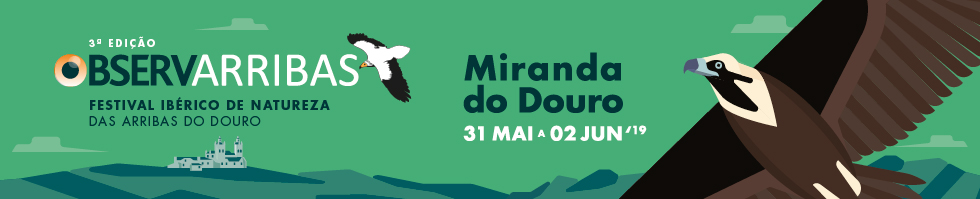 Preencha esta ficha e envie até 23 de maio de 2019 para a Organização a/C vanessa.oliveira@spea.pt exceto nos caso indicados(NOTA: sff mantenha o formato Word), 1. DADOS PESSOAISPreencha a seguinte tabela com os dados de todas as pessoas que vai inscrever, no caso de inscrição de grupo. * informação necessário para a realização de seguro** escolher entre: Amigos/Família; Cartaz; Feira; Imprensa; Pesquisa internet; Sugestão Facebook; Website www.observarribas.com; Website www.rupis.pt; Website CMMD; Redes Sociais CMMD; Website ICNF/natural.pt; Redes Sociais ICNF/natural.pt; Website SPEA; Redes Sociais SPEA; Newsletter SPEA; Website Palombar; Redes Sociais Palombar; Outro: qual? 2. INSCRIÇÃO EM ATIVIDADESNOTAS PRÉVIAS- Em baixo estão apenas listadas as atividades com necessidade de inscrição (gratuitas* e/ou pagas**). Apague as que não lhe interessam. 
- No caso de inscrição de grupo, se em alguma das atividades selecionadas não se quiserem inscrever todas as pessoas indicadas no campo “1. DADOS PESSOAIS” refira esse aspeto no campo “3. NOTAS.”. 
- No caso das atividades pagas (**), caso necessário, serão enviadas indicações para pagamento pela organização dinamizadora dessa actividade. Ver preços na respectiva ficha de atividade- Caso não receba resposta da sua inscrição no prazo de 2 dias úteis, agradecemos que contacte a Organização novamente. Obrigada.  31 MAIO 2019 | SEXTA-FEIRA10h00 | 10h45 Visita ao Centro de Valorização do Burro de Miranda – Atenor | AEPGA (**) 10h00 | 10h45 Visita ao Centro de Acolhimento do Burro - Pena Branca | AEPGA (**) 15h00 | 15h45 Visita ao Centro de Valorização do Burro de Miranda - Atenor | AEPGA (**)15h00 | 15h45 Visita ao Centro de Acolhimento do Burro - Pena Branca  | AEPGA (**)16h00 | 17h30 Cruzeiro Ambiental – partida de Miranda do Douro | EUROPARQUES EBI (**)16h00 | 18h30 Cruzeiro pelas Arribas do Douro – partida de Bemposta | NATURISNOR (**)16h30 | 17h00 À descoberta dos pombais tradicionais | PALOMBAR (*)17h00 | 17h45 Visita ao Centro de Valorização do Burro de Miranda – Atenor  | AEPGA (**)17h30 | 19h00 Observação de aves a bordo do navio-aula – EUROPARQUES EBI  (*)18h00 | 20h00 As aves do rio Fresno (Miranda do Douro)  | PALOMBAR  (*)20h00 | 21h45 Jantar do Festival  | Restaurante S. Pedro – Miranda do Douro | Preço: 17 €/pessoa – pagamento no secretariado do Festival NOVONota: quanto ao prato principal, caso seja vegetariano ou vegan, indique essa preferênciaMENU:- Entradas: Alheira, chouriça, sopa;- Prato principal: Bacalhau a s. Pedro + Miminhos de vitela OU prato vegetariano OU prato vegan;- Sobremesa: Delicia de bola doce OU Salada de frutas;- Bebidas: Água, sumos, vinho e café. 1 JUNHO 2019 | SÁBADO08h00 | 12h00 Acompanhamento de sessão de alimentação num campo de alimentação para aves necrófagas (CAAN) – Lamoso, Mogadouro | PALOMBAR (*)08h00 | 14h00 ARRIBAS DE L DOURO - Las Abes, la Tierra y Sues Gientes (Passeio pedestre, birdwatching, cultura mirandesa e convívio, com almoço campestre (pic-nic)) | DOURO PULA CANHADA (**)08h30 | 12h30 Saída "Conhecer o canto das aves" – Miranda do Douro | ATNatureza (**) NOVO09h00 | 12h00 Circuito internacional dos miradouros à volta de Miranda | SPEA (*)09h30 | 14h00 Percurso & Pic-nic “Santo André das Arribas - Almofala, Figueira de Castelo Rodrigo | ICNF (*)10h00 | 10h45 Visita ao Centro de Valorização do Burro de Miranda – Atenor | AEPGA (**)10h00 | 10h45 Visita ao Centro de Acolhimento do Burro - Pena Branca  | AEPGA (**)10h00 | 12h30 Pastoreando pelas Arribas do Douro - Freixiosa | PALOMBAR (*) ESGOTADA 11h00 | 12h30 Cruzeiro Ambiental – partida de Miranda do Douro | EUROPARQUES EBI (**)10h00 | 13h00 Oficina “A Tosquia e a lã das raças autóctones portuguesas” | ACOM (*) – enviar para Lhana: geral@biomontana.pt  (ACOM: 273 417 066 / 969 825 96) - 15h00 | 15h45 Visita ao Centro de Valorização do Burro de Miranda – Atenor | AEPGA (**)15h00 | 15h45 Visita ao Centro de Acolhimento do Burro - Pena Branca  | AEPGA (**)15h00 | 18h00 Oficina “O trabalho da lã – do velo ao fio” | ACOM (*) – enviar para Lhana: geral@biomontana.pt  (ACOM: 273 417 066 / 969 825 96) ESGOTADA 16h00 | 17h30 Cruzeiro Ambiental – partida de Miranda do Douro | EUROPARQUES EBI (**)16h00 | 18h30 Cruzeiro pelas Arribas do Douro – partida de Bemposta | NATURISNOR (**) 16h00 | 19h00 Vamos pintar este mapa! Workshop de censos de aves (Formação teórica e prática) - Atenor | SPEA (*) NOVO16h00 | 19h00 Passeio “Observar aves em Paradela” | SPEA (*) NOVO16h00 | 20h00 Ouvir as aves: de Palancar a Miranda, ao longo do rio Fresno | LEA/CITAB/UTAD (*) ESGOTADA 16h30 | 17h00 À descoberta dos pombais tradicionais | PALOMBAR (*)17h00 | 17h45 Visita ao Centro de Valorização do Burro de Miranda – Atenor | AEPGA (**)17h00 | 18h30 Birdwatching em Caiaque no rio Douro | DOURO PULA CANHADA (**) 19h30 | 20h30 Workshop de Pauliteiros  – FEIRA | Grupo de Pauliteiros do Grupo Cultural e Recreativo Renascer das Tradições da Póvoa (*) NOVO
20h00 | 22h30 Observação de aves noturnas - sessão teórico-prática | SPEA + PALOMBAR (*) ESGOTADA2 JUNHO 2019 | DOMINGO08h00 | 11h00 A la Çcubierta de las Abes de Miranda de l Douro - Birdwatching Urbano | DOURO PULA CANHADA (**)08h00 | 11h00 Vamos pintar este mapa! Workshop de censos de aves (Formação prática e teórica) – Miranda do Douro | SPEA (*) NOVO08h00 | 12h00 As aves entre as arribas do Douro e o planalto de Miranda | LEA-CITAB-UTAD (*) ESGOTADA08h30 | 12h30 Birdwatching para todos - Arribas de Fornos (Lagoaça, Freixo de Espada à Cinta) | ATN (**)10h00 | 10h45 Visita ao Centro de Valorização do Burro de Miranda – Atenor | AEPGA (**)10h00 | 10h45 Visita ao Centro de Acolhimento do Burro - Pena Branca  | AEPGA (**)10h00 | 12h30 Pastoreando pelas Arribas do Douro - Paradela | PALOMBAR (*)10h00 | 13h00 Oficina “Tinturaria natural” | Projeto LHANA (*) – enviar para Lhana: geral@biomontana.pt  (ACOM: 273 417 066 / 969 825 96)11h00 | 12h30 Cruzeiro Ambiental – partida de Miranda do Douro | EUROPARQUES EBI (**)15h00 | 15h45 Visita ao Centro de Valorização do Burro de Miranda – Atenor | AEPGA (**)15h00 | 15h45 Visita ao Centro de Acolhimento do Burro - Pena Branca  | AEPGA (**)15h30 | 17h00 Workshop “Introdução à língua mirandesa” – FEIRA/Casa da Música | Prof Alfredo Cameirão (*) NOVO16h00 | 17h30 Cruzeiro Ambiental – partida de Miranda do Douro | EUROPARQUES EBI (**)16h00 | 18h30 Cruzeiro pelas Arribas do Douro – partida de Bemposta | NATURISNOR (**)16h30 | 17h00 À descoberta dos pombais tradicionais | PALOMBAR (*)17h00 | 17h45 Visita ao Centro de Valorização do Burro de Miranda - Atenor | AEPGA  (**)LEGENDA (*) Atividade de inscrição gratuita, mas necessária(**) Atividade com inscrição paga (a preços de festival – ver preços na ficha de atividade) e necessáriaNOTA: as atividades com entrada livre não constam da listagem desta ficha por não terem necessidade de inscrição3. NOTASNOME COMPLETO*DATA DE NASCIMENTO*B.I./C.C./Passaporte*NIF*EmailTelefone de ContactoPaísDistritoSócio SPEA?(S/N)Sócio ATN?(S/N)Sócio Palombar?(S/N)Como teve conhecimento do evento? ** 123456